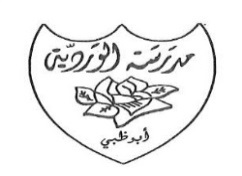 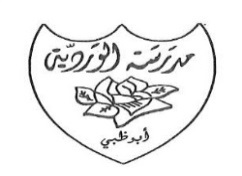 الخطة الأسبوعية الفصل الأول للعام الدراسي 2018- 2019 الصف : الأول الأساسي.الأسبوع الرابع من23  إلى 27 سبتمبرالصف : الأول الأساسي.الأسبوع الرابع من23  إلى 27 سبتمبرالأعمال الصفية الأعمال الصفية الدرس الثانيالتربية الإسلاميةالاحد: قصة حرف التاء من تاريخ 23سبتمر إلى 27الاثنين: حرف التاء +واجب قراءة  صفحة 44من كتاب الطالبالثلاثاء: إملاء  /  نص الاملاء:(قال أوشي أريد أن أذهب إلى الحديقة ،،،أوشي أرنب أكول)الاربعاء :تدريبات كتاب النشاطالخميس:  واجب من كتاب النشاط ص38  39 من كتاب النشاطاللغة العربيةتمثيل الجمعجمع الجمل العدديةجمع العدد صفرالتحققمن تقدميالرياضياتالوحدة الثانية : النباتات كائنات حية ما تبقى من الدرس ( 1 ) : تعرف على الكائنات الحية .الدرس (2) : أجزاء النبات الوحدة الخامسة  : قواعد الحاسوب  الدرس ( 1 ) ، (2) ، (3)العلومحق أقاربي وجيراني من ص 41 الى ص 44 / أين أعيش من ص 46 الى 48الدراسات الاجتماعيةApprendre à lire, dire et écrire les nombres de o a  12.Titre : comment tu t’appelles ? Tu as  quel âge ?Livre page : 7.Livre d’activités page : 8.Test diagnostic.           اللغة الفرنسيةالواجبات والتكليفات المنزلية الواجبات والتكليفات المنزلية الواجبات والتكليفات المنزلية الواجبات والتكليفات المنزلية الواجبات والتكليفات المنزلية الخميسالأربعاءرياضيات ص 33-34الثلاثاءرياضيات ص 27-28الاثنينالأحدالدراسات الاجتماعية           واجب صفحة 43وص 48ملاحظات : يحل الطلاب واجبهم في مواد محددة حسب الجدول الدراسي لكل شعبة .ملاحظات : يحل الطلاب واجبهم في مواد محددة حسب الجدول الدراسي لكل شعبة .ملاحظات : يحل الطلاب واجبهم في مواد محددة حسب الجدول الدراسي لكل شعبة .ملاحظات : يحل الطلاب واجبهم في مواد محددة حسب الجدول الدراسي لكل شعبة .ملاحظات : يحل الطلاب واجبهم في مواد محددة حسب الجدول الدراسي لكل شعبة .